44 aprašo 1 PRIEDASVandens distiliavimas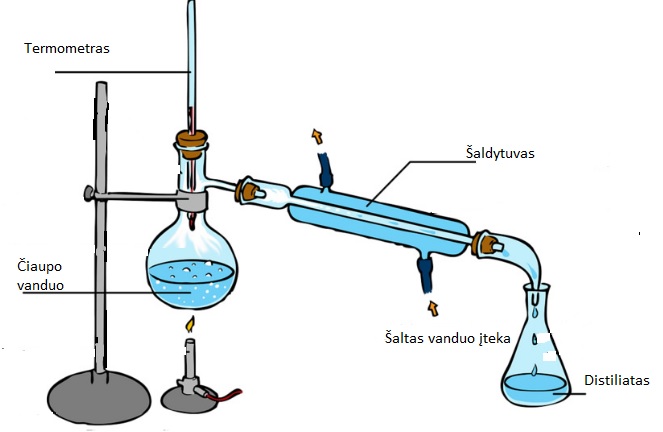 Pagal https://www.flickr.com/photos/121935927@N06/13579613295 (žiūrėta 2018-05-12).44 aprašo 2 PRIEDASSupaprastintas vandens distiliavimas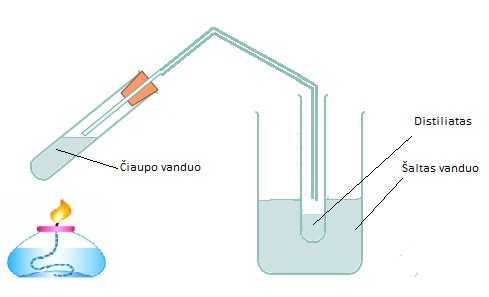 44 aprašo 3 PRIEDAS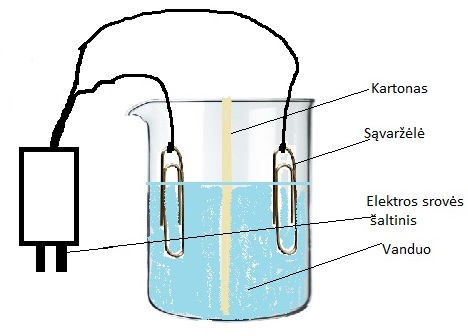 Vandens elektrolizė